ART…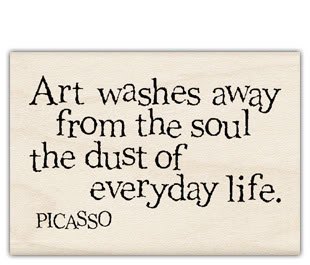 “Art is powerful.  Art is meaningful.  It enriches our society”. Keith Bond (Fine Arts Artist) 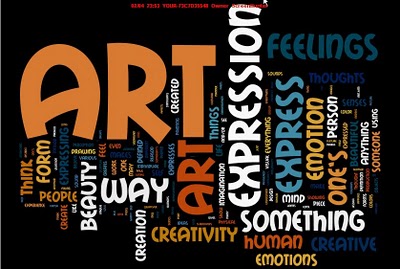 MISSION 1: What types of Art do you know? With the help of your classmates, fill in the grid in English. MISSION 2:  	1. Write a short definition on a piece of paper… What is Art for you? (30 words)2. Which one(s) is/are your favourite and why? (Use the tool box to justify)TOOL BOX:	fascinating, enthralling, necessary, useful, helpful, creative, interesting,powerful, meaningful, expressive, moving, touching, stirring, affecting…MISSION 3: Complete your teacher’s definition of ArtEveryone has his/her own idea of what Art is and (en ce qui me concerne) ___________________________, Art is a way to express ourselves, (de s’échapper du monde réel)_______________________________________, to create our own world. (A mon avis) ____________________, Art (n’a pas forcément besoin d’être) ____________________________________ _________________(esthétique) _____________________ /iːsˈθɛtɪk/, (cependant) ___________________, it has to be (plein de sens, éloquent) ___________________, (subtile) _______________ and (émouvant) ____________________.Art (reflète) ____________________ our identity, our personality. It (n’a pas de limites) _____________________ and can take different forms. Art is (comme un rêve qui se réalise) __________________________ when you (réussir à) _____________________ (gagner sa vie) ________________________ from it. Art is (complètement exceptionnel)__________________________!Une peintureUne gravure sur boisUn autoportraitLa mosaïqueUne  nature morteLa poterieUn croquisLa sculptureUne bande dessinéeLa céramiqueUn dessin humoristiqueLa photographieUn dessinL’architectureUne gravureLe design (objets, vêtements…)L’art de la rueL’art numériqueLes beaux-artsLa musiqueLes arts graphiquesLe cinémaLes arts appliquésLe théâtre